Franklin Academy Boynton BeachGrade 7 Project   -   Due: Monday January 29, 2018Unit 4.1: “Life at Home in the 21st Century”Assignment: Compare & Contrast Current Living Spaces with Past or Future Living SpacesTask:Draw floorplans for a CURRENT living room and bedroom. Then draw floorplans for either a PAST or FUTURE living room and bedroom. You will then decide what furnishings (windows, couches, chairs, tables, beds, entertainment systems, televisions, phones, etc.) will be included and how/where they will be placed in each room. Please label you’re the furnishings so that I know exactly what the images represent. There must be at least 3 pieces of furniture in the living room and bedrooms. You may include magazine cut-outs or other images of furnishings, as long as they fit into your floorplan drawing. Think about what we have discussed and apply that knowledge to your drawings. You will then need to attach those drawings onto a POSTER BOARD. The size and color of your POSTER BOARD is up to you. Just make sure all of your drawings will fit on the POSTER BOARD you choose. On a separate sheet of paper, write 2 paragraphs comparing and contrasting your CURRENT spaces with your PAST or FUTURE spaces. Make sure you explain your illustrations and detail how the spaces are both similar and different. Present your illustrations and explanation to the class.Example Floorplans:              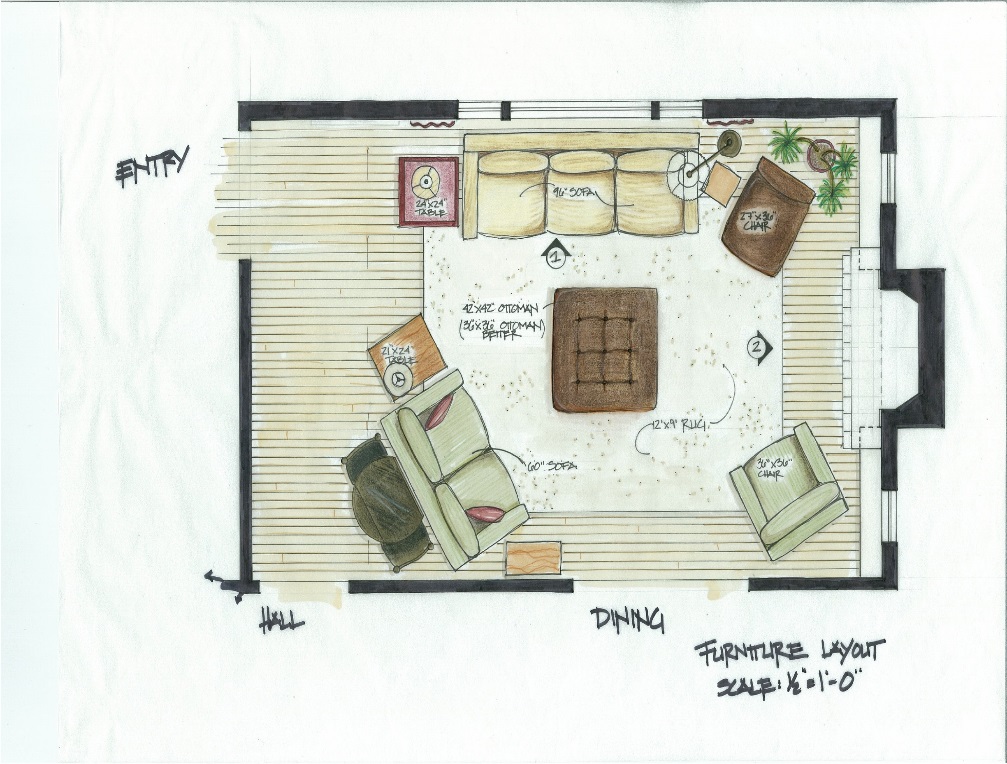 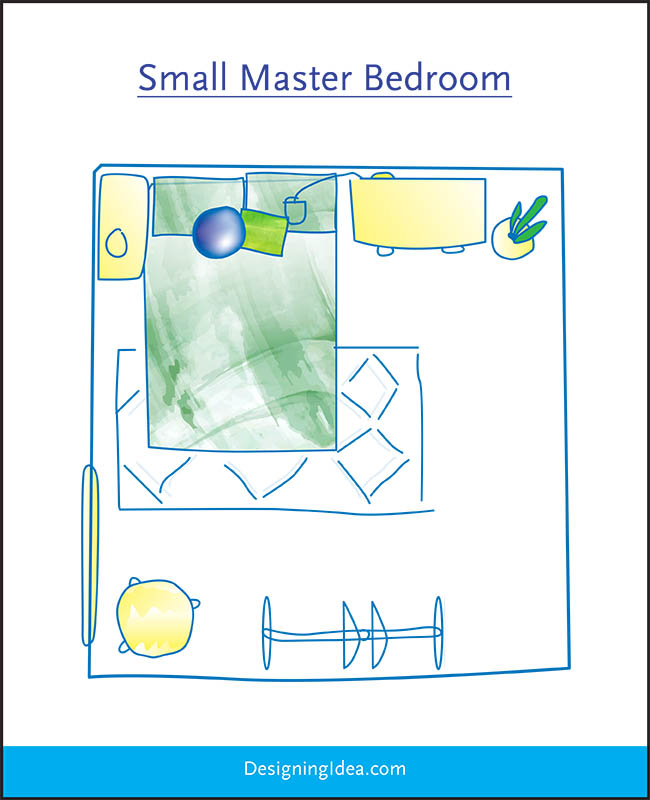 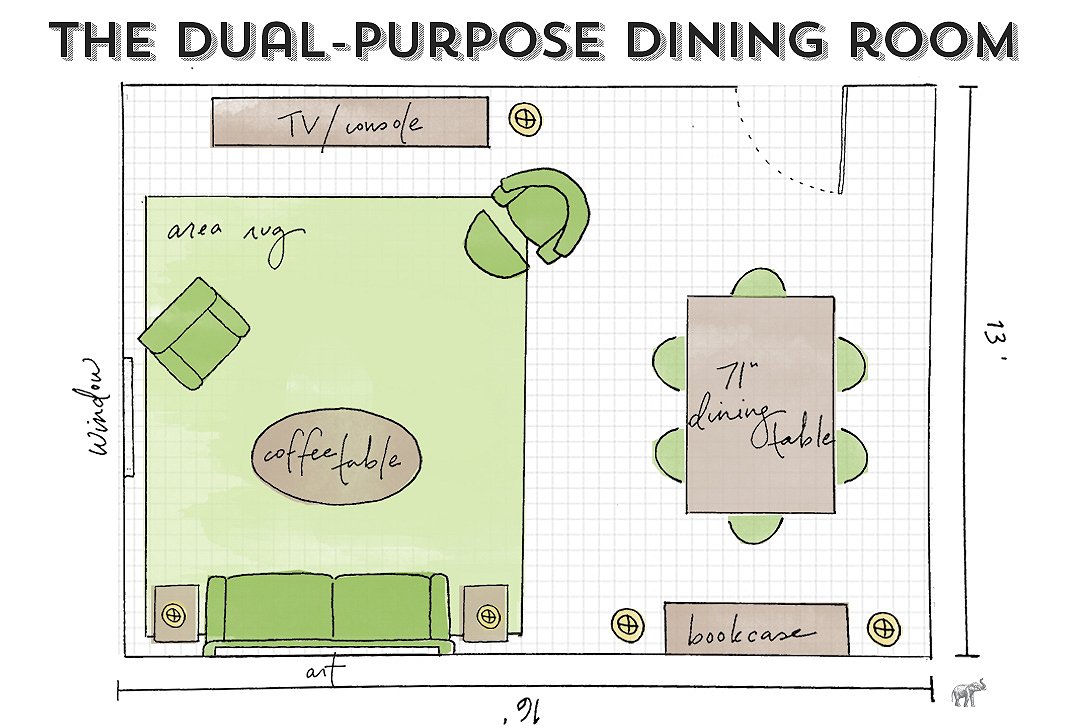 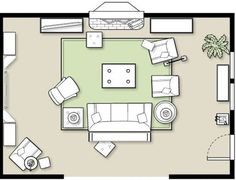 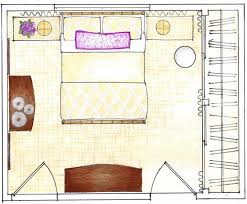 